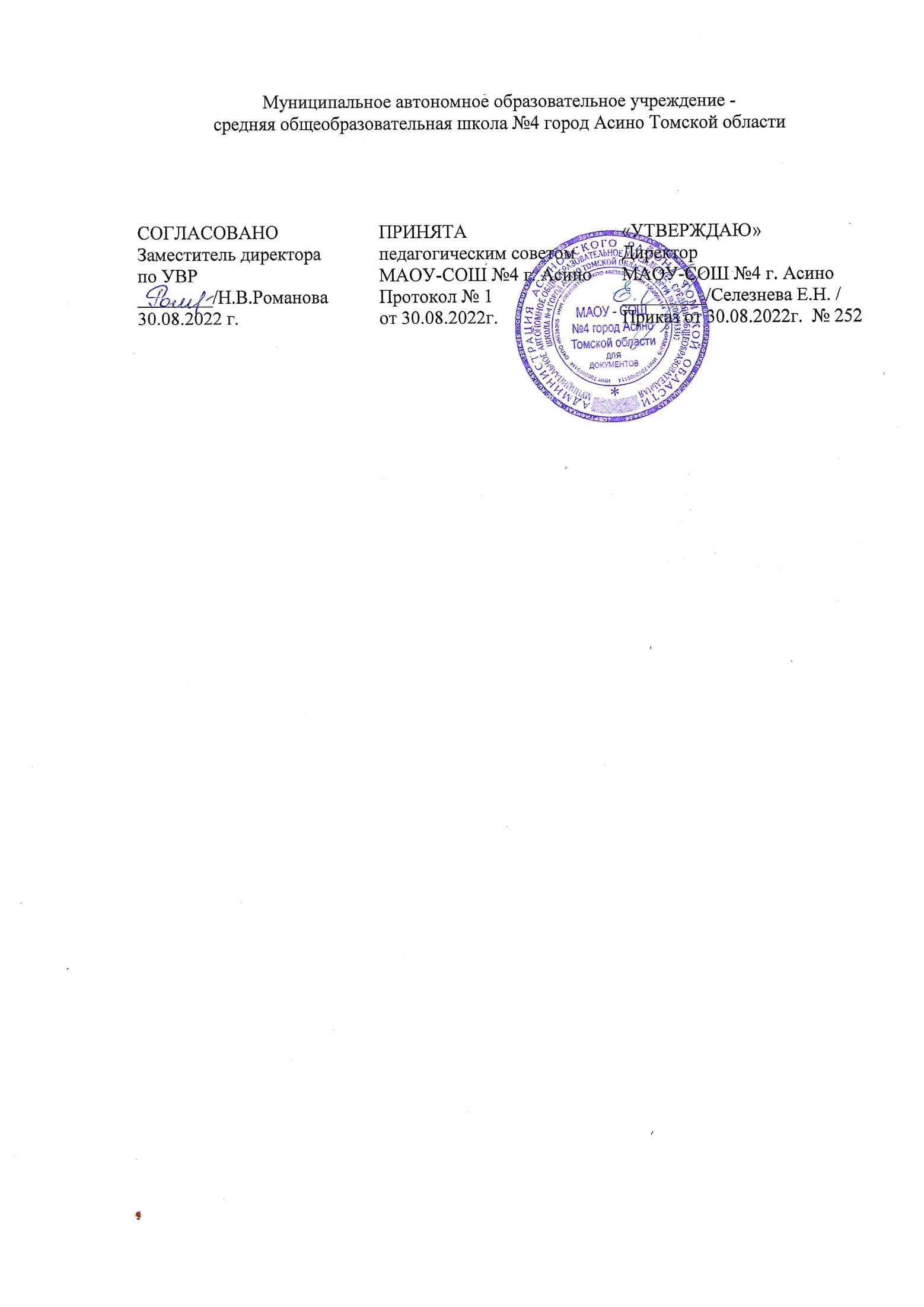 Дополнительная общеобразовательная рабочая программадружины юных пожарных «Агенты 01»Программа рассчитана на детей в возрасте от 10 до14 лет.Срок реализации: 1год.Направленность: социальнаяКоличество часов из расчёта: 1 час в неделю                       в год:  34                       1 четверть:  9 часов                       2 четверть:  7 часов                       3 четверть:   10 часов                       4 четверть:   8 часов                                                                                     Составитель: Заборонок Е.Г.,                                                                                     первая квалификационная категорияАсино, 2022 гПОЯСНИТЕЛЬНАЯ ЗАПИСКАДополнительная образовательная общеразвивающая программа «Агенты 01» имеет социальную направленность. История человечества неразрывно связана с проблемой тушения пожаров. Такова уж природа огня. Без него немыслима жизнь. Но от него страдали и погибали миллионы людей, выгорали селения и города. Ежегодно в РФ около 7 тысяч пожаров происходит вследствие детской шалости с огнём, каждый второй пожар из-за неосторожного с ним обращения, каждый пятый - из-за несоблюдения требований правил устройства и эксплуатации электрооборудования и бытовых приборов. Пожары по причине детской шалости с огнём происходят в основном потому, что дети остаются без присмотра взрослых и совершенно не знают, к чему может привести их опасная игра с огнём. Если мы, ребята из «Дружины юных пожарных» и педагоги, не сумеем правильно организовать досуг детей, то энергия и любознательность ребят найдёт выход в запретных пожароопасных забавах. Опасность возникновения пожаров и тяжесть их последствий объясняется, прежде всего, увеличением пожароопасности окружающего мира, обусловленной появлением сотен тысяч новых веществ и материалов, созданных искусственно, с помощью достижения химии и физики. Открытый, понятный в своей опасности огонь, все больше прячется в электрические провода, спирали, в керамику газовых горелок, в микроволновые печи и лазерные лучи. Именно поэтому важно изучать правила пожарной безопасности в школе, так как приобретенные знания, навыки пользования первичными средствами пожаротушения, внимательное отношение к вопросам соблюдения противопожарных норм и правил, дети пронесут через всю жизнь, что поможет исключить пожары, возникновение которых связано с незнанием этих правил. Для предупреждения этой негативной ситуации в МАОУ СОШ № 4 была разработана программа обучения учащихся правилам пожарной безопасности. Обучение проводится во внеурочное время и рассматривается как обязательная сторона всестороннего воспитания учащихся. Форма проведения занятий - беседы, лекции, агитбригады, викторины, конкурсы, а также - коллективные творческие дела в сочетании с практическими занятиями и уроками. Учебная цель занятий - привитие учащимся навыков осознанного пожароопасного поведения, правильных действий в случае возникновения пожара, других экстремальных ситуаций, закрепление знаний, умений, навыков, приобретённых на занятиях по предмету «Основы безопасности жизнедеятельности». К таким занятиям привлекаются не только преподаватели, но сотрудники государственной противопожарной службы. Подбираются наглядные средства и пособия (плакаты, противопожарный инвентарь, видеофильмы, презентации). Качество усвоения учащимися полученных знаний проверяется методом контрольного опроса. Часть занятий по программе будет проводиться на обновленной материально – технической базе Центра образования цифрового и гуманитарного профилей «Точка роста» (в тематическом планировании данные занятия выделены красным цветом).       Программа актуальна тем, что в настоящее время в современном обществе отмечается постоянный рост количества и масштабов негативных последствий чрезвычайных ситуаций – аварий, природных и техногенных катастроф, стихийных бедствий и пожаров. В нашей стране количество погибших при ЧС ежегодно увеличивается на 3-4%, материальный ущерб возрастает на 7-10%. Антропогенная деятельность ежегодно приводит к возникновению более 220 тыс. пожаров, на которых погибают свыше 18 тыс. человек, из них более 700 детей. Установлено, что более 20% пожаров происходит по причине нарушения правил установки и эксплуатации электрооборудования и 65% пожаров – из-за неосторожного обращения с огнем. Это свидетельствует о том, что большинство руководителей различных звеньев образовательных учреждений и сами обучающиеся небрежно относятся к своей безопасности, слабо владеют элементарными мерами пожарной безопасности.Уникальность программы обусловлена использованием широкого спектра оборудования для приобретения практических навыков работы с современными технологиями проектирования и макетирования.Новизна программы состоит в том, что предлагаемые занятия нацелены на развитие познавательных процессов у учащихся посредством проведения практических занятий, впервые призваны, обратить внимание на то, что не всегда удается реализовать на традиционном уроке, или затрагивается косвенно, опосредованно.Адресат:Дополнительная программа «Дружина юных пожарных» предназначена для учащихся 5-8 классов, возраст 10-14 лет.При наличии детей с ОВЗ, которым рекомендовано обучение по специальной программе, в программе наблюдаются незначительные корректировки. Дети с ограниченными возможностями здоровья значительно лучше запоминают наглядный материал (неречевой), чем вербальный. Кроме того, для детей с особыми возможностями здоровья характеризуются ослабленным здоровьем из-за постоянного проявления хронических заболеваний, повышенной утомляемостью. Исходя из данной характеристики, наряду с общими целями, реализуемыми в курсе программы «Агенты 01», для обучения детей с ОВЗ появляются дополнительные цели:– обеспечение психолого-педагогических условий, необходимых для формирования способности к самопознанию, саморазвитию, самосовершенствованию на основе раскрытия творческих и интеллектуальных возможностей личности, а также для коррекции негативных тенденций развития;– воспитание трудолюбия и культуры созидательного труда, ответственности за результаты своего труда; – получение опыта применения технологических знаний и умений в    самостоятельной практической деятельности.Цель – привитие элементарных знаний и навыков в области пожарной безопасности. Задачи: дать ученикам необходимый уровень знаний безопасности жизнедеятельности научить пользоваться средствами пожаротушения, правильным действиям на случай возникновения пожара и чрезвычайной ситуации. воспитывать бережное отношение к своей жизни и своему здоровью. Сведения о коллективе учащихся:Вид образовательной группы: комплексная.Состав учебной группы: постоянный в течение годаОтличительные особенности программы: 1. Членами ДЮП могут быть обучающиеся, воспитанники в возрасте от 10 до 14 лет, которые изъявили желание принять активное участие в работе ДЮП. 2. ДЮП создаются при наличии не менее 10 членов дружины. Дружины могут делиться на отряды и звенья. 3. Со всеми принятыми в дружину проводятся занятия по программам подготовки членов ДЮП. 4. ДЮП строят свою работу на основе самоуправления. Высшим органом ДЮП является общий сбор дружины.5. Повседневное руководство работой первичной ячейки ДЮП осуществляет совет дружины. Совет из своего состава избирает командира дружины, его заместителя, командиров отрядов и звеньев.6. За активную работу в ДЮП, показанные способности и старание при изучении пожарного дела члены дружины могут награждаться грамотами и ценными подарками. Объём, срок освоения программы: 1 год обучения с сентября по май (34 занятий) с соблюдением каникулярного времени.  Режим занятий: вторник с 11.00-11.40Формы обучения: групповая и индивидуальнаяОсновные формы и методы организации учебного процесса: Стартовый уровень образовательной деятельности. Обучение очное. Формы организации деятельности обучающихся на занятиях: - групповые, индивидуальные, фронтальные. Формы подведения итогов реализации программыСОДЕРЖАНИЕ ПРОГРАММЫУчебный планСодержание учебного планаI. Пожарно-профилактическая подготовка 1. Вводное занятие. Цели и задачи дружин юных пожарных. Развитие пожарной охраны и добровольных пожарных организаций в России Цели и задачи пожарных дружин. Ознакомление учащихся с историей создания и развития пожарной охраны. Первые попытки организовать борьбу с, пожарами при Иване Грозном; развитие пожарной охраны при Петре I, Екатерине II; пожары Москвы; научно-технические достижения в области предупреждения и тушения пожаров; направления деятельности пожарной охраны и добровольных пожарных организаций. Практическая работа: составление словарика научно-технических терминов, оформление альбома по истории пожарного дела в России. 2. Что такое огонь? Пожар как явление. Основные характеристики горючей среды и источников зажигания Понятие о физико-химических основах горения. Огонь — друг и враг человека; какую пользу приносит огонь человеку; как человек научился управлять огнём. Последствия пожаров в жилых домах и других зданиях. Почему надо знать и строго соблюдать меры предосторожности в обращении с огнём; недопустимость игр детей с огнём. Практическая работа: лабораторные работы (демонстрация особенностей возгорания различных горючих материалов; демонстрация действия различных средств пожаротушения). 3. Отчего происходят пожары? Статистика за последний год. Рассказы о некоторых характерных пожарах Основные причины пожаров. Основы профилактики пожаров. Предупреждение травматизма и несчастных случаев во время пожаров. Рассказы о некоторых крупных пожарах. Практическая работа: составление таблиц по результатам изучения материалов местной печати о пожарах, произошедших в данном регионе. 4. Правила пожарной безопасности в школе и в быту Освоение умений и навыков профилактики пожарной безопасности в образовательных и культурно-зрелищных учреждениях, в быту. Правила содержания зданий и помещений, виды и назначение путей эвакуации при пожаре. Движение во время эвакуации. Требования к содержанию эвакуационных путей. Анализ причин гибели людей при пожарах. Практическая работа: проверка состояния средств пожаротушения в данном образовательном учреждении и в других муниципальных учреждениях. 5. Что делать при возникновении пожара? Элементарные способы тушения возгораний. Эвакуация из пожарной зоны. Правила действия в случае возникновения пожара. Практическое освоение приёмов тушения возгораний. Освоение навыков эвакуации при пожаре.Практическая работа: тренинги по правильному использованию средств пожаротушения. 6. Ответственность за нарушение правил пожарной безопасности Ознакомление с основными статьями Кодекса об административных правонарушениях в Российской Федерации. Административная ответственность граждан, должностных, юридических лиц за нарушения требований пожарной безопасности. Практическая работа: подготовка иллюстративных материалов для проведения бесед по профилактике пожарной безопасности дома и в образовательных учреждениях.II. Тактико-техническая подготовка 1. Средства противопожарной защиты и тушения пожаров. Общие сведения Освоение знаний и умений в области противопожарной защиты и тушения пожаров. Назначение, область применения автоматических систем пожаротушения и сигнализации. Основные параметры станции пожарной сигнализации, пожарных извещателей. Принцип действия, устройство систем водяного, пенного, газового, порошкового пожаротушения. Назначение и устройство систем оповещения и управления эвакуацией. Практическая работа: распределение обязанностей между членами отряда юных пожарных; проведение организационно-деятельностной игры по отработке действий юных пожарных при возникновении возгорания.2. Первичные средства тушения пожаров. Пожарные автомобили и противопожарное оборудование Виды, назначение, правила содержания и порядок применения первичных средств тушения пожаров. История возникновения и развития огнетушащих веществ. Технические характеристики огнетушащих веществ. Классификация огнетушителей, область их применения. Выбор огнетушащих веществ при тушении различных материалов. Пожарная техника и пожарно-техническое вооружение. Практическая работа: тренинги по освоению навыков использования различных средств пожаротушения в быту, в школе и т. д. 3. Основы профессии пожарного Понятие о героической профессии пожарного. Встреча с ветеранами пожарного дела. Формирование у ребят необходимых волевых и морально-психологических качеств. Приобретение навыков слаженной работы в составе группы. Практическая работа: подготовка и проведение конкурса эрудитов по истории противопожарной службы в России.4. Первичная доврачебная помощь при пожаре Освоение приёмов оказания первой доврачебной помощи. Анатомия и физиология человека. Органы дыхания, значение их для деятельности организма. Сердечно-сосудистая система. Степени ожогов, доврачебная помощь при ожогах. Отравление продуктами горения, первая помощь. Практическая работа: тренинги по освоению приёмов оказания первой доврачебной помощи пострадавшим при пожаре. 5. Противопожарное водоснабжениеПонятие о свойствах воды как основного вида огнетушащих средств; способы подачи воды при пожаре. Виды водопроводов и их технические характеристики. Пожарные водоёмы, пожарный гидрант и пожарный кран; их назначение. Индивидуальное и групповое обучение. Основа профессиональной подготовки. Физическая подготовка учащихся. Спортивные игры и требования (нормативы) спортивной классификации. Правила проведения соревнований по различным видам пожарно-прикладного спорта (общие положения, старт, бег на дистанцию, финиш). Практическая работа: выполнение различных упражнений по пожарно-строевой и физической подготовке. 7. Подведение итогов. Соревнование по пожарно-спасательному спорту Подведение итогов работы объединения «Юный пожарный». Подготовка к соревнованию. Практическая работа: проведение соревнования по пожарно-спасательному спорту.  Планируемые результаты по ФГОСПознавательные УУДУченик будет знать:основные положения нормативных документов по организации тушения пожаров и ведения аварийно-спасательных работ; принципы организации и порядок тушения пожаров; особенности применения специальных средств пожаротушения, оборудования, приборов, инструментов, приспособлений; приемы и средства оказания первой доврачебной помощи; способы переноски и транспортировки пострадавший при различных травмах.Ученик научиться применять и эффективно использовать спасательную технику, средства пожаротушения, приборы, оборудование и средства связи; оказывать первую медицинскую помощь пострадавшим; контролировать личное морально-психологическое состояние при пожарах и других чрезвычайных ситуациях. Ученик будет уметь:Осуществлять поиск необходимой информации для выполнения учебных заданий с использованием учебной и дополнительной литературыВыделять существенную информацию из текстов разных видовОриентироваться в тексте: определять умения, которые будут сформированы на основе изучения данного текстаФормулировать проблемуСтроить речевые высказывания в устной и письменной формеОтвечать на вопросы учителя, находить нужную информацию в текстеПодробно пересказывать прочитанное или прослушанноеПроводить анализ, сравнение, обобщение, делать выводы из поставленных задачУстанавливать причинно-следственные связиОпределять виды пожаров, проводить их классификациюЛичностные УУДПоложительное отношение к школеФормировать уважительное отношение к иному мнениюВоспитывать культуру общенияВоспитывать любовь к природе, формировать чувство прекрасного.Формирование адекватной самооценки и самопринятия.Развивать творческие способностиРазвивать инициативность и творчество в труде, трудовые навыкиСпособность адекватно судить о причинах своего успеха/неуспеха в учении, связывая успех с усилиями, трудолюбием, стараниемМотивация учебной деятельности: сформированность познавательных мотивов, интерес к новому; интерес к способу решения и общему способу действия; сформированность социальных мотивов; стремление выполнять социально значимую и социально оцениваемую деятельность. Быть полезным обществу. Сформированность учебных мотивов; стремление к самосовершенствованию, приобретение новых знаний и умений; установление связи между умением и будущей профессиональной деятельностью; установка на здоровый образ жизниРазвивать самостоятельность и личную ответственность за свои поступки.Развивать этические чувства, навыка сотрудничества со сверстниками и учителем.Регулятивные УУДСтавить цели и задачи, понимать и сохранять поставленные цели и задачиВносить коррективы в действия и проявлять инициативуВыделение и осознания учащимися того, что уже усвоено и что еще подлежит усвоению, осознание качества и уровня усвоения.Способность к волевому усилию и преодолению препятствий.Организовать свое рабочее место под руководством учителяАдекватно воспринимать оценку учителяРазличать способ и результат действияСоотносить выполненное задание с образцом, предложенным учителемОпределять план выполнения заданий внеурочной деятельностиУмение учитывать выделенные учителем ориентиры действия и построение ориентировочной основы в изучаемом материале, в сотрудничестве с учителемИспользовать при выполнении заданий различные средства: справочной и прочую литературу, ИКТ и пр.Коммуникативные УУДУчаствовать в диалоге на занятииЗадавать вопросы, с помощью вопросов получить необходимые сведения от партнера о деятельности с учетом разных мненийОтвечать на вопросы учителя, товарища по классуУчаствовать в паре, группе, коллективеФормулировать собственное мнение и позициюУважение к окружающим - умение слушать и слышать партнера, признавать право на собственное мнение и принимать решение с учетом позиции всех участников, эмоционально-позитивное отношение к процессу сотрудничестваПонимать возможность существования различных позиций и точек зрения на какой – либо предмет или вопрос.Ориентироваться на позицию других людей, отличную от собственной позиции, уважать иную точку зренияВладеть определенными вербальными и невербальными средствами общения.ОРГАНИЗАЦИОННО- ПЕДАГОГИЧЕСКИЕ УСЛОВИЯ РЕАЛИЗАЦИИ ПРОГРАММЫЗанятия состоят из теоретической и практической частей. Теоретическая часть включает краткие пояснения педагога по темам занятий с показом дидактического материала и приемов работы. Занятия проводятся в специальном, регулярно проветриваемом, хорошо освещенном помещении, где имеются рабочие места для детей, стенды с образцами, альбомы с демонстрационным материалом, шкафы для хранения образцов, поделок, выставочных работ и материалов для работы. Одно из важнейших требований – соблюдение правил охраны труда детей, норм санитарной гигиены в помещении и на рабочих местах, правил пожарной безопасности. Педагог постоянно знакомит учащихся с правилами техники безопасности при работе с колющими и режущими инструментами.Календарный учебный график Срок реализации программы - 1 год (с 01.09.2022 по 25.05.2023) во время каникул ДОП не реализуется.Занятия проводятся один раз в неделю по одному академическому часу.Оценочные материалы   В течение всей программы учащиеся приобретают теоретические знания. Теоретическая часть, подкрепляется практической деятельностью, направленная на исследовательские задания, игровые занятия, занятия практикумы.    Средствами эффективного усвоения программы курса являются творческие задания, практические работы, проекты, экскурсии по подбору материала для составления композиций.Результативность и целесообразность работы по программе «Дружина юных пожарных» выявляется с помощью комплекса диагностических методик: в конце года проводится тестирование и анкетирование учащихся, в течение года осуществляется наблюдение и анализ творческих работ, проектов обучающихся. В течение года проводятся беседы в классах в виде устного журнала, акции.Формы проведения итогов реализации образовательной программы. Итоговые занятия проводятся в виде: конкурса   творческих работ, конференции. В конце года, после прохождения программы учащимся вручаются свидетельство об окончании курса.Методические материалы- Таблицы по пожарной безопасности.- Рисунки, фотографии на пожарную тему- Тематическая литература- CD диски «Противопожарная безопасность. Презентации»Методы: наглядные, практические, исследовательские, метод контроляТехнологии: ИКТ, технология критического мышления, проектная технология, игровая технологияМатериально-техническое обеспечение:Аудио и видео аппаратура, средства программного обучения и контроля знаний, стенды, плакаты, средства защиты дыхания, медицинское имущество.ЛитератураНормативная база:1.Федеральный государственный образовательный стандарт основного общего образования. М.: Просвещение, 2010.2.Федеральный закон от 29.12.2012 № 273-ФЗ «Об образовании в Российской Федерации».3.СанПиН 2.4.2. 2821-10 "Санитарно-эпидемиологические требования к условиям и организации обучения в общеобразовательных учреждениях".4.Санитарно-эпидемиологические правила и нормативы "Санитарно-эпидемиологические требования к учреждениям дополнительного образования СанПиН 2.4.4.1251-03" (утверждены постановлением Главного государственного санитарного врача Российской Федерации от 3 апреля 2003 г. № 27, зарегистрированы в Минюсте России 27 мая 2003 г., регистрационный номер 4594).Литература для учителя и учащихся 1. Технический регламент о требованиях пожарной безопасности. – М., 2002. 2. Подготовка спасателей-пожарных. – М., 2004. 3. Пожарная тактика в примерах. – М., 2006. 4. Пожарная тактика. Основы тушения пожаров. – М., 2006. 5. Пожарно-техническая подготовка, - М., 2005. 6. Пожаротушение в жилых и общественных зданиях, - М., 2003. 7. Педагогам и родителям о пожарной безопасности: учебное пособие. – М., 2005. Интернет-ресурсы:1. http://school-collection.edu.ru/catalog/rubr/92178f2b-02ec-40f0-96db-bc60c2b5ecba Основы пожарной безопасности 2. http://pozarnyi.ru/ - Пожарный сайт 3. http://www.01club.ru/ - информационный сайт о пожарной безопасности 4. http://www.youtube.com/watch?v=PWKoqorDLbM – Азбука безопасности 5. http://www.youtube.com/watch?v=5hQEwTINIE8 – серия мультфильмов «Пожарный Сэм» 6. http://www.youtube.com/watch?v=qpKPD901j3I – серия мультфильмов «Финли. Пожарная машина» 7. http://www.youtube.com/watch?v=CulQrojIDXk – Фиксики – Огнетушитель 8. http://www.youtube.com/watch?v=cTpyJ8lQUZs – Правила пожарной безопасности для детей   ПриложениеВходная стартовая диагностическая работа Причиной пожара в жилых зданиях может стать: а) отсутствие первичных средств пожаротушения; б) неисправность внутренних пожарных кранов; в) неосторожное обращение с пиротехническими изделиями.Для проведения огнетушителя ОХП – 10 в действие необходимо: а) поднести огнетушитель к очагу пожара, прочистить спрыск (отверстие), поднять рукоятку до отказа на 1800, перевернуть огнетушитель вверх дном, встряхнуть и направить струю на очаг загорания; б) поднести огнетушитель к очагу пожара, перевернуть вверх дном, не трогая рукоятку, встряхнуть и направить струю на очаг загорания; в) поднести огнетушитель к очагу пожара, поднять рукоятку до отказа на 1800, не переворачивая его вверх дном, встряхнуть и направить струю на очаг загорания.Не допускается преодолевать задымленный участок, если видимость менее а) 10 метров; б) 15 метров; в) 20 метров.Порошковые огнетушители применяются для тушения: а) возгораний твердых материалов, кроме возгораний электроприборов; б) возгорания электроустановок под напряжением; в) всех классов пожаров.Если вы обнаружили возгорание в кабинете школы, то: а) попробуете потушить его имеющимися средствами; б) немедленно покинете кабинет, известите о возгорании работника школы; в) будете наблюдать, не прекратится ли оно само собой.Что следует делать при пожаре в здании в 1-ю очередь:а) оповестить о пожаре людей, находящихся в здании;б) сообщить о пожаре по телефону 01; в) попробовать потушить пожар подручными средствами.При тушении  пожара углекислотным огнетушителем ОУ запрещается: а) переворачивать его вверх дном; б) дотрагиваться до раструба; в) при тушении электроприборов под напряжением подносить раструб ближе 1 м; г) все вышеизложенное. Ключ к тестТестирование "Правила пожарной безопасности" Укажите правильный вариант ответа на вопрос теста. Правильный ответ должен быть один.1. Пожар – это?А)  неконтролируемый процесс горения;Б)  любое возгорание с образованием пламени и дыма;В)  неконтролируемый процесс горения, сопровождающийся уничтожением материальных средств и создающий опасность для жизни людей.2. Если при приготовлении пищи на сковороде загорелся жир, какими будут ваши действия?А)  залью водой;Б)  выключу газ и закрою сковороду крышкой;В)  вылью содержимое в унитаз или в раковину.3. Как быть, если вы отрезаны от выхода огнём и дымом?А)  переползти в ближайшую комнату, закрыть за собой дверь, звать на помощь через окно;Б)  попытаться пробиться через огонь и дым, накинув на голову пальто и закрыв нос и рот мокрой тканью;В)  перебежать в другую комнату.4. Проснувшись ночью, вы обнаружили в комнате признаки сильного задымления. Ваши действия?А)  встану и бегом покину помещение;Б)  позову на помощь родителей;В)  спущусь на пол и прижимаясь к нему буду пробираться к выходу.5. Какой из перечисленных факторов самый опасный при пожаре?А)  сильное задымление;Б)  токсичные продукты горения;В)  открытый огонь.6. Что нельзя тушить водой?А)  бензин;Б)  пластмассы;В)  полированную мебель.7. Загорелась мебель в вашей квартире. Ваши действия?А)  немедленно начну тушить пожар;Б)  позвоню в пожарную охрану и покину помещение;В)  сообщу по телефону «01» о пожаре и начну тушить огонь.8. Искусственная новогодняя ёлка, украшенная электрическими гирляндами неожиданно вспыхнула. Как вы поступите?А)  отключу от сети и залью водой;Б)  отключу от сети и выброшу на балкон;В)  отключу от сети, сброшу на пол и накину на неё мокрое одеяло.9. Которая из бочек наиболее опасна?А)  наполненная бензином;Б)  пустая из-под бензина;В)  наполненная растительным маслом.10. Что необходимо сделать, если вспыхнул пролитый бензин?А)  засыпать землёй или пескомБ)  залить водой;В)  затоптать ногами, захлестать ветками.Ключ  теста:1 – в; 6 – а;2 – б; 7 – б;3 – а; 8 – в;4 – в; 9 – б;5 – б; 10 – а.Карточки№ п/пФорма аттестации Вид контроляДата проведения1Входная (стартовая) диагностическая работаТестирование Сентябрь2Промежуточная диагностическая работаТестированиеДекабрь3Итоговая аттестационная работаИтоговое тестированиеМай№ п/пНазвание раздела, темыКоличество часовКоличество часовКоличество часовФормы аттестации/контроля№ п/пНазвание раздела, темыВсегоТеорияПрактикаФормы аттестации/контроляI. Пожарно-профилактическая подготовка1Вводное занятие. Цели и задачи дружин юных пожарных. Развитие пожарной охраны добровольных пожарных организаций в России112Что такое огонь? Пожар как явление. Основные характеристики горючей среды и источников зажигания 211Опрос3Отчего происходят пожары? Статистика за последний год. Входная (стартовая) диагностическая работа211Тестирование4Правила пожарной безопасности в школе и в быту 4225Что делать при возникновении пожара?Промежуточная диагностическая работа 422Тестирование6Ответственность за нарушение правил пожарной безопасности. 211I I. Ответственность за нарушение правил пожарной безопасности. 1Средства противопожарной защиты и тушения пожаров. Общие сведения 4222Первичные средства тушения пожаров. Пожарные автомобили и противопожарное оборудование 422Тестирование3Основы профессии пожарного 2114Первичная доврачебная помощь при пожаре 4225Противопожарное водоснабжение. Итоговая аттестационная работа211Итоговое тестир.6Пожарно-строевая подготовка и пожарно-спасательный спорт 117Подведение итогов. Соревнование по пожарно-спасательному спорту 111Итого: 341717№ п/п /Тема занятияМесто проведенияЧисло месяцВремя проведения занятияТеоретическая часть/Практическая частьТеоретическая часть/Практическая частьФорма и оценка результатов.Форма аттестации (при необходимости).Форма и оценка результатов.Форма аттестации (при необходимости).№ п/п /Тема занятияМесто проведенияЧисло месяцВремя проведения занятияТип/ форма занятияКоличество часовФорма и оценка результатов.Форма аттестации (при необходимости).Форма и оценка результатов.Форма аттестации (при необходимости).Кабинет 3006.0911.00-11.401.Вводное занятие. Цели и задачи дружин юных пожарных. Развитие пожарной охраны добровольных пожарных организаций в России Кабинет 3013.0911.00-11.40Рассказ с элементами беседы, инструктаж по ТБ1Контрольные вопросыКонтрольные вопросы2.Что такое огонь? Пожар как явление. Основные характеристики горючей среды и источников зажигания Кабинет 3020.0911.00-11.40Презентация1Контрольные вопросы3.Практическая работа: составление словарика научно-технических терминов, оформление альбома по истории пожарного дела в России Кабинет 3027.0911.00-11.40Практическая работа14.Отчего происходят пожары? Данные по пожарам за последний год. Рассказы о некоторых характерных пожарах Кабинет 3004.1011.00-11.40Презентация1Тестирование5.Практическая работа: составление таблиц по результатам изучения материалов местной печати о пожарах, произошедших в данном регионе. Точка Роста11.1011.00-11.40Практическая работа16.Правила пожарной безопасности в школе и в быту Кабинет 3018.1011.00-11.40Презентация1Контрольные вопросы7. Движение во время эвакуации. Требования к содержанию эвакуационных путей. Анализ причин гибели людей при пожарах. Правила содержания зданий и помещений, виды и назначение путей эвакуации при пожаре.Кабинет 3025.1011.00-11.40Презентация1Вопросы и задания8. Практическая работа: проверка состояния средств пожаротушения в данном  образовательном учреждении и в других муниципальных учреждениях. Кабинет 3008.1111.00-11.40Практическая работа19. Эвакуация из пожарной зоны. Элементарные способы тушения возгораний.Кабинет 3015.1111.00-11.40Презентация1Контрольные вопросы10.Правила действия в случае возникновения пожара. Практическое освоение приёмов тушения возгораний. Освоение навыков эвакуации при пожаре. Кабинет 3022.1111.00-11.40Практическая работа111.Практическая работа: тренинги по правильному использованию средств пожаротушения. Кабинет 3029.1111.00-11.40Практическая работа1Тестирование12.Практическая работа: тренинги по правильному использованию средств пожаротушения. Кабинет 3006.1211.00-11.40Практическая работа113.Ознакомление с основными статьями Кодекса об административных правонарушениях в Российской Федерации. Административная ответственность граждан, должностных, юридических лиц за нарушения требований пожарной безопасности. Кабинет 3013.1211.00-11.40Презентация1Контрольные вопросы14.Практическая работа: подготовка иллюстративных материалов для проведения бесед по профилактике пожарной безопасности дома и в образовательных учреждениях. Кабинет 3020.1211.00-11.40Практическая работа1Вопросы и заданияII. Тактико-техническая подготовкаКабинет 3027.1211.00-11.4015. Освоение знаний и умений в области противопожарной защиты и тушения пожаров. Назначение, область применения автоматических систем пожаротушения и сигнализации.Точка Роста10.0111.00-11.40Рассказ с элементами беседы1Контрольные вопросы16. Назначение и устройство систем оповещения и управления эвакуацией.Основные параметры станции пожарной сигнализации, пожарных извещателей. Принцип действия, устройство систем водяного, пенного, газового, порошкового пожаротушения. Кабинет 3017.0111.00-11.40Рассказ с элементами беседы1Контрольные вопросы17. Практическая работа: распределение обязанностей между членами отряда юных пожарных; Кабинет 3024.0111.00-11.40Практическая работа118.Практическая работа: проведение организационно-деятельностной игры по отработке действий юных пожарных при возникновении возгорания. Кабинет 3031.0111.00-11.40Практическая работа1Вопросы и задания19. Первичные средства тушения пожаров.Кабинет 3007.0211.00-11.40Презентация1Контрольные вопросы20. Пожарные автомобили и противопожарное оборудование Кабинет 3014.0211.00-11.40Презентация1Контрольные вопросы21. Практическая работа: тренинги по освоению навыков использования различных средств пожаротушения в быту, в школе Кабинет 3021.0211.00-11.40Практическая работа122. Практическая работа: тренинги по освоению навыков использования различных средств пожаротушения в быту, в школе Точка Роста28.0211.00-11.40Практическая работа1Тестирование23. Основы профессии пожарногоКабинет 3007.0311.00-11.40Рассказ с элементами беседы1Контрольные вопросы24. Практическая работа: подготовка и проведение конкурса эрудитов по истории противопожарной службы в России. Кабинет 3014.0311.00-11.40Практическая работа125. Анатомия и физиология человека. Органы дыхания, значение их для деятельности организма. Сердечно-сосудистая система. Освоение приёмов оказания первой доврачебной помощи.Кабинет 3028.0311.00-11.40Презентация1Контрольные вопросы26. Отравление продуктами горения, первая помощь. Степени ожогов, доврачебная помощь при ожогах.Кабинет 3004.0411.00-11.40Презентация1Контрольные вопросы27. Практическая работа: тренинги по освоению приёмов оказания первой доврачебной помощи пострадавшим при пожаре. Точка Роста11.0411.00-11.40Практическая работа128. Практическая работа: тренинги по освоению приёмов оказания первой доврачебной помощи пострадавшим при пожаре. Кабинет 3018.0411.00-11.40Практическая работа129. Противопожарноеводоснабжение Кабинет 3025.0411.00-11.40Презентация1Контрольные вопросы30. Практическая работа: выполнение различных упражнений по пожарно-строевой и физической подготовке Кабинет 3002.0511.00-11.40Практическая работа131.Пожарно-строевая подготовка и пожарно-спасательный спорт Кабинет 3010.0511.00-11.40132. Практическая работа: выполнение различных упражнений по пожарно-строевой и физической подготовке. Точка Роста16.0511.00-11.40Практическая работа1Тестирование33. Подведение итогов. Соревнование по пожарно-спасательному спорту Кабинет 3018.0511.00-11.40134. Практическая работа: проведение соревнования по пожарно-спасательному спорту. Точка Роста23.0511.00-11.40Практическая работа11234567ВААВББГA)Б)В)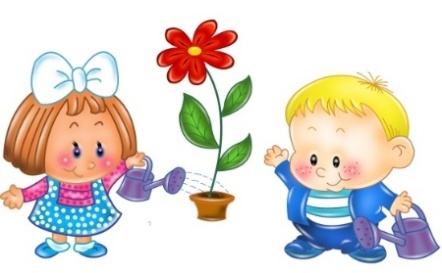 Г)Д)Е)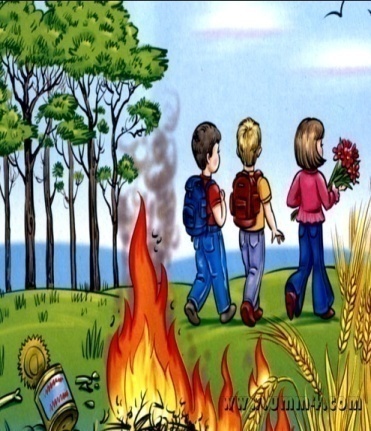 A)Б)В)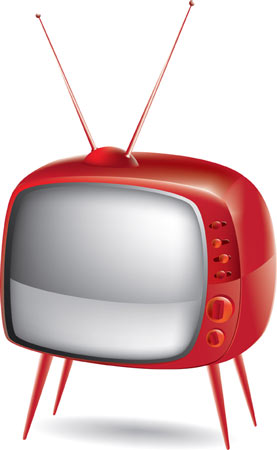 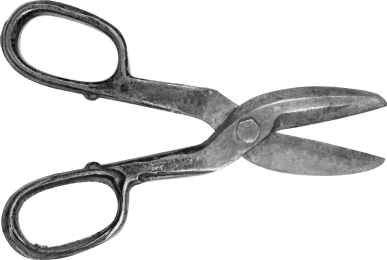 Г)Д)Е)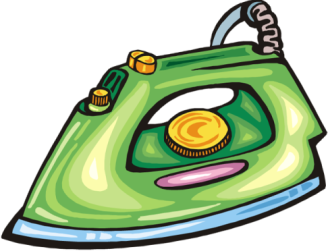 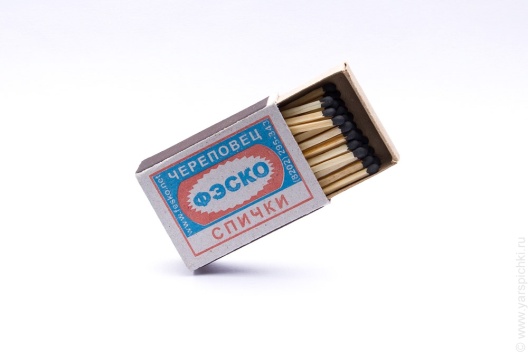 